Please fill in this Test and Trace form and leave this and any pen you may have been given on your seat. Thank you.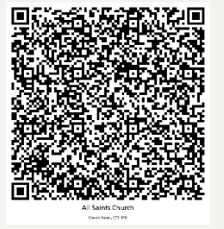 AN ORDER FOR MORNING PRAYER IN ADVENT (Common Worship)Welcome. Please stand for the Lighting of the Advent candleAfter the Advent candle is lit we say togetherLord Jesus, Light of the world,
blessed is Gabriel who brought good news;
blessed is Mary your mother and ours:
Bless your Church preparing for Christmas;
and bless us your children who long for your coming.Please standO Lord, open our lipsAll 	and our mouth shall proclaim your praise.Reveal among us the light of your presenceAll 	that we may behold your power and glory.Blessed are you, Sovereign God of all,to you be praise and glory for ever.In your tender compassionthe dawn from on high is breaking upon usto dispel the lingering shadows of night.As we look for your coming among us this day,open our eyes to behold your presenceand strengthen our hands to do your will,that the world may rejoice and give you praise.Blessed be God, Father, Son and Holy Spirit.All 	Blessed be God for ever.Introduction to the Confession is led by the MinisterWe remain standingChrist the light of the world has come to dispel the darkness of our hearts.In his light let us examine ourselves and confess our sins.All  	Almighty God, our heavenly Father,we have sinned against youand against our neighbourin thought and word and deed,through negligence, through weakness,through our own deliberate fault.We are truly sorryand repent of all our sins.For the sake of your Son Jesus Christ,who died for us,forgive us all that is pastand grant that we may serve you in newness of lifeto the glory of your name. Amen.Absolution The Collect for the Day First Reading Second Reading Please do not stand for the Gospel at Morning PrayerThe SermonPlease standLet us declare our faith in God.All   We believe in God the Father,from whom every familyin heaven and on earth is named.We believe in God the Son,who lives in our hearts through faith,and fills us with his love.We believe in God the Holy Spirit,who strengthens uswith power from on high.We believe in one God;Father, Son and Holy Spirit.  Amen.The Intercessions including the prayer for healing concluding with the Lord’s PrayerAll 	Our Father in heaven,
hallowed be your name,
your kingdom come, your will be done,
on earth as in heaven.
Give us today our daily bread.
Forgive us our sins
as we forgive those who sin against us.
Lead us not into temptation
but deliver us from evil.
For the kingdom, the power,
and the glory are yours
now and for ever. Amen.Concluding prayersTo a troubled world    All	peace from Christ.To a searching world   All  	love from Christ.To a waiting world   All  	hope from Christ.The Blessing